                                   2022 INTERNATIONAL EX LIBRIS COMPETITION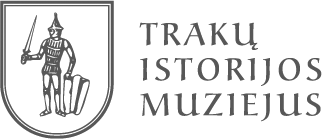                                      “LITHUANIAN GOTHIC ART: REFLECTION ON TRAKAI’S AESTHETICS AND PHENOMENA“REGISTRATION FORMPlease fill in the form with readable Latin characters. We kindly ask to mark the technique with the international code. Please email the form in DOC or PDF format (you could use text file as well for this purpose) to Eglė Rojutė: egle.rojute@trakaimuziejus.ltBrief CV ________________________________________________________________________________________________________________________________________________________________________________________________________________________________________________________________________________________________________________________ The most important personal exhibitions________________________________________________________________________________________________________________________________________________________________________________________________________________________________________________________________________________________________________________________The most important group exhibitions   ________________________________________________________________________________________________________________________________________________________________________________________________________________________________________________________________________________________________________________________Prizes, awards.    ________________________________________________________________________________________________________________________________________________________________________________________________________________________________________________________________________________________________________________________By signing this form, I confirm, that I have read the Terms of the Competition and I agree with all of them. I declare that I am the author of the works as well as the owner of the copyrights of them. By signing the form, I allow the organizers to use my personal data according to valid Lithuanian and European Union legal acts. I am aware of the Privacy Policy of the Organizer, which is published on the following website: https://trakaimuziejus.lt/privatumo-politika/Date  ________________________________  		          Signature __________________________________Name(s)SurnameEmail:Email:Telephone No.Telephone No.Address: name of the street, No.:CityPost codeCountry Name of the workDimensions (mm)Technique